ROMÂNIA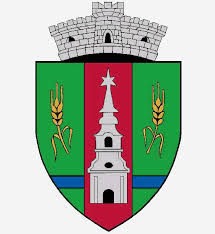 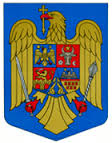 JUDEŢUL ARADCONSILIUL LOCAL ZERINDTel/Fax: 0257355566e-mail: primariazerind@yahoo.comwww.primariazerind.roH O T A R A R E A NR 87.din 19.12.2016            privind   aprobarea nivelurilor pentru valorile impozabile,impozitele si taxele locale si alte taxe asimilate acestora,aplicabile incepand cu anul fiscal 2017Consiliul Local ZERIND, Judetul Arad, intrunit in sedinta ordinara din data de  19.12.2016.Vazand:-Raportul Comisiilor de specialitate al Consiliului Local Zerind,prin care se acorda aviz favorabil proiectului de hotarare;-prevederile Titlului IX al Legii nr. 227/2015 privind Codul fiscal,modificata si completata;-Prevederile art.36 alin.(2) lit.b. alin.(4) lit.c. art.39 alin.(1),art.45 alin.2.lit.c. din Legea nr. 215/2001,republicata,privind Administratia publica locala,-Numarul voturilor exprimate de catre 9 consilieri locali in functie  :9 voturi ,,pentru ,,CONSILIUL LOCAL ZERIND,JUDETUL ARADH O T A R A S T E:Art.1.- Se aproba  nivelurile pentru valorile impozabile,impozitele si taxele locale si alte taxe asimilate acestora,aplicabile incepand cu anul fiscal 2017,conform Anexei,care face parte integranta din prezenta Hotarare.Art.2.-Cu ducerea la indeplinire a prezentei se incredinteaza primarul Comunei Zerind.Art.3.-Prezenta se comunica Institutiei Prefectului-Judetul Arad,compartimentelor financiar-contabil respectiv taxe si impozite ale Primariei Zerind.                      PRESEDINTE                                     Contrasemneaza,SECRETAR                    BODI  ARNOLD                           jr.BONDAR HENRIETTE-KATALIN